SS John & Monica Catholic Primary SchoolHeadteacher: 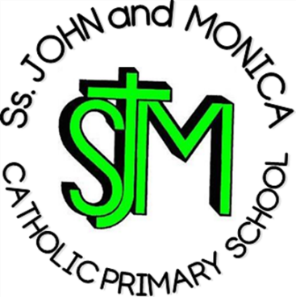 M. Elliott (B.Ed. Hons., NPQH)Chantry RoadMoseleyBirmingham B13 8DWTelephone: 0121 464 5868Fax:            0121 464 5046Email:         enquiry@stjonmon.bham.sch.ukWebsite:     www.stjonmon.bham.sch.ukTwitter:       @SSJohnMonicas @2014ErasmusCurriculum Information Letter – Year 1 2019-20Dear Parents,We would like to welcome you back to school. We hope that you and your family have had an enjoyable holiday. In this letter you will find an overview of the work that your child will be completing during this term. Please find opportunities to support your child’s learning by doing additional research on any new topics.If you have any questions please speak to me informally at the end of the day or make an appointment through the school office. Yours sincerely,Miss MillarREThe children will cover the following topics:The story of CreationFamilies and CelebrationsPrayer and the Psalms Advent and ChristmasThe children will also be preparing a class Mass each half term and taking part in the Christmas Nativity play.EnglishThe children will be working on their reading, word recognition, writing and sounds. They will focus on:Writing sentences, lists and captionsWriting short stories and character descriptionsLetter formation of all the letters of the alphabetHow and when to use capital lettersReading simple texts with increasing independence and accuracySpelling familiar words and using known letter sounds to spell Autumn term authors: Pie Corbett and Jill MurphyMathsExploring place value within 10Solving addition and subtraction sums within 10Investigation the properties of shapesExploring place value within 20Applying skills to solve a range of reasoning problemsCompleting problem solving tasks independently and in groupsScienceWhat do animals and humans have in common?Observing seasonal changeComputingE-safetyPEDanceGymnasticsFull P.E. kit needs to be in school for every P.E. lesson.P.E. is every Monday.Please check that items of clothing are marked with your child’s name.Music Exploring the beat and rhythm in a variety of songsUsing their voices and percussion instruments to make a range of soundsAppraising a variety of music Learning Christmas hymns and songsHistory/GeographyHow can I use a world map to locate continents around the world?What were homes like in the past?HomeworkReading: Please continue to send your child’s reading bag into school every day. We will be hearing the children read daily and will be changing the reading books on a regular basis.Spelling: Your child has been given a spelling pack. Please help them learn the spellings for each week. There will be a test every Thursday. Maths and English: Each child has been given a homework folder. This is to be kept in their book bag. Homework tasks will be set every Friday to be completed for the following Friday. Reading eggs and Mathletics: We pay a subscription for each child so please make use of these interactive online resources, as and when you feel necessary. Login details are in your child’s reading diary. Attendance and PunctualityThis year we have a school target of 97% for pupils in Rec– 6. It is very important that your child attends school every day. Pupils with an attendance level of less than 90% are regarded by the Government as having Persistent Absence and parents will be invited into school to discuss reasons for persistent absence. School starts at 8.55 am-3.15pm. If there is a cause for concern about your child’s punctuality you will be contacted to discuss this matter.Other InformationParents Consultation: Tues 22nd and Wed 23rd Oct (3.30-6.00pm)Mass: Thursday 3rd October 9am, Thursday 28th November 9am.